            CV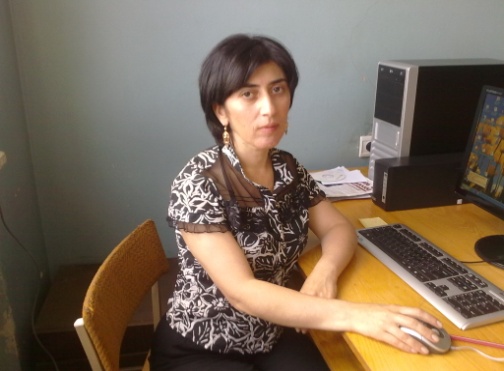          ნინო ყურაშვილისამსახურის მისამართი:			მისამართი:			პირადი მონაცემები:თელავის ი. გოგებაშვილის სახ. 		თელავის რაიონი		დაბადების თარიღი:სახელმწიფო უნივერსიტეტი.		სოფ. იყალთო		24.11.1972. ზუსტი და საბუნებისმეტყველო						ტელ: 593 33 60 82მეცნიერებათა ფაკულტეტი.						3250 3 36 08უნივერსიტეტის ქ. #1 თელავი,2200, საქართველოგანათლება:1990 წ. - დავამთავრე თელავის რაიონის სოფ. იყალთოს საშ. სკოლა.1990-1995წწ. - სტუდენტი, თელავის ი. გოგებაშვილის სახ. სახელმწიფო პედაგოგიური ინსტიტუტი, ფიზიკა-მათემატიკის ფაკულტეტი, სპეციალობა მათემატიკა-ინფორმატიკა. დიპლომი აუ #026195.2011წ. - ჩავაბარე დოქტორანტურაში - ზუსტი და საბუნებისმეტყველო მეცნიერებათა ფაკულტეტი, სპეციალობა  კომპიუტერული მეცნიერებანი.2013წ. - გადავედი განათლების მეცნირებათა ფაკულტეტზე. სპეციალობა განათლების მეცნიერებანი.2017წ. - განათლების დოქტორი. იაკობ გოგებაშვილის სახელობის თელავის სახელმწიფო უნივერსიტეტის განათლების ფაკულტეტი, სპეციალობა განათლების მეცნიერებები. დიპლომი TESAU №000080.სამეცნიერო საქმიანობა:2012წ. – II საერთაშორისო სამეცნიერო კონფერენცია. თემა: რიცხვითი სისტემების კონვერტორი. ჩატარების ადგილი ბათუმი, შოთა რუსთაველის  სახელმწიფო უნივერსიტეტი. 2014წ.– ელექტრონული სწავლების დიდაქტიკური კონცეფცია. „კომპიუტინგი/ინფორმატიკა“ -  სამეცნიერო შრომები. 2016წ. -  საერთაშორისო სამეცნიერო კონფერენცია. თემა: ელეტრონული სწავლების სტრატეგიული დაგეგმვის ძირითადი ორიენტირები უმაღლეს განათლებაში, თეზისები  -„განათლება, კვლევა პრაქტიკა“, თელავი  .2016წ. - ელეტრონული სწავლების სტრატეგიული დაგეგმვის ძირითადი ორიენტირები უმაღლეს განათლებაში, „განათლება, კვლევა პრაქტიკა“- სამეცნიერო შრომები.  2015г. -  Дидактическая концепция электронного обучения – II МЕЖДУНАРОНАЯ НАУЧНО ПРАКТИЧЕСКАЯ КОНФЕРЕНСИЯ, Инновации в образовании: философия, психология, педогогика.  Cymi 2017წ. -  ცოდნის დონის შემოწმება - შეფასება OnLine   ტესტების გამოყენებით. საერთაშოროსო პერიოდული სამეცნიერო ჟურნალი “ინტელექტი“ # 2(58), თბილისი.სამუშაო გამოცდილება 1997წ. - თბილისის სახელმწიფო აგრარული უნივერსიტეტის თელავის ფილიალში ზოგადსაუნივერიტეტო კათედრის ლაბორანტი.2006წ. - თელავის ი. გოგებაშვილის სახ. სახელმწიფო უნივერსიტეტი, ზუსტ და საბუნებისმეტყველო ფაკულტეტის კომპიუტერული ცენტრის ლაბორანტი.2015წ. - პროფესიულ საგანმანათლებლო პროგრამაზე „ფარმაცევტის თანაშემწე“ -მოწვეული მასწავლებელი.2015წ. - პროფესიულ საგანმანათლებლო პროგრამაზე ,,თექის ოსტატი" - მოწვეული მასწავლებელი.2017წ. - პროფესიულ საგანმანათლებლო პროგრამაზე „კბილის ტექნიკოსი“ -მოწვეული მასწავლებელი.ენა:ქართული - მშობლიურირუსული - თავისუფლადგერმანული - საშუალოდ